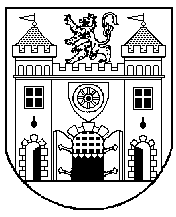 STATUTÁRNÍ MĚSTO LIBERECZASTUPITELSTVO MĚSTA LIBERCEč. 1/2023OBECNĚ ZÁVAZNÁ VYHLÁŠKA STATUTÁRNÍHO MĚSTA LIBEREC, o regulaci provozování hazardních her na území statutárního města LiberecZastupitelstvo statutárního města Liberec se na svém zasedání dne 26. 1. 2023 usneslo vydat usnesením č. 3/2023 v souladu s ustanovením § 12 zákona č. 186/2016 Sb., o hazardních hrách (dále jen „zákon o hazardních hrách“), a v souladu s ustanovením § 10 písm. a) a § 84 odst. 2 písm. h) zákona č. 128/2000 Sb., o obcích (obecní zřízení), ve znění pozdějších předpisů, tuto obecně závaznou vyhlášku (dále jen „vyhláška“):Čl. 1Předmět a cíl vyhláškyPředmětem této vyhlášky je omezit společenská rizika vyplývající z provozování některých hazardních her, které často tvoří tzv. předpolí činností rozporných s veřejným pořádkem a dobrými mravy, které mají vliv nejen na jejich účastníky, ale také na osoby jim blízké, osoby sociálně vyloučené, děti, mladistvé a seniory. Cílem této vyhlášky je umožnit pokojné a bezpečné soužití občanů i návštěvníků města, uspokojit jejich potřeby a zároveň vytvořit příznivé podmínky pro život ve městě. Čl. 2 Základní ustanoveníBingo, technická hra a živá hra (dále jen jako „hazardní hry“) mohou být na celém území města provozovány pouze v kasinu), a to pouze na místech a v čase touto vyhláškou určených.Čl. 3Určení místProvozování hazardních her je zakázáno v okruhu nejméně 150 metrů vzdušné vzdálenosti kolem jednotlivých základních a středních škol na území statutárního města Liberec, vč. DDM Větrník. Výchozím bodem pro digitální proměření vymezení daného okruhu se rozumějí vnější hrany objektů, v nichž jsou poskytovány školské služby.Provozování hazardních her je zakázáno v okruhu nejméně 200 metrů vzdušné vzdálenosti kolem jednotlivých úředních budov Magistrátu města Liberec, Městského obvodu Liberec – Vratislavice nad Nisou, Krajského úřadu Libereckého kraje a Úřadu práce ČR na území statutárního města Liberec. Výchozím bodem pro digitální proměření vymezení daného okruhu se rozumějí vnější hrany objektů, v nichž jsou poskytovány služby těchto úřadů.Provozování hazardních her je povoleno pouze v plochách smíšených obytných centrálních (SC) nebo v plochách občanského vybavení komerčního (OK) podle územního plánu Liberec, účinného od 12. 3. 2022, schváleného usnesením č. 72/2022 Zastupitelstva města Liberec ze dne 24. 2. 2022.Povolení herního prostoru pro kasina2) může být vydáno pouze pro adresy splňující všechna tři kritéria regulace souběžně. Čl. 4Určení časuHazardní hry mohou být provozovány pouze v čase od 12 hodin příslušného dne do 6 hodin následujícího dne.Čl. 5Přechodné ustanoveníHazardní hry, jejichž provozování bylo povoleno přede dnem nabytí účinnosti této vyhlášky, lze provozovat nejdéle do konce doby platnosti vydaného povolení.Čl. 6Závěrečná ustanoveníZrušuje se Obecně závazná vyhláška statutárního města Liberec č. 2/2018, o regulaci provozování hazardních her na území statutárního města Liberec, ze dne 4. dubna 2018, ve znění pozdějších předpisů.Tato obecně závazná vyhláška nabývá účinnosti dnem 15. února 2023. Mgr. Šárka Prachařová v. r.náměstkyně primátoraIng. Jaroslav Zámečník, CSc. v. r.primátor města 